Riding an Elevator on ShabbatYoni Zoltyשו"ת מנחת יצחק חלק ג סימן סאם מותר לעלות ולרדת בשבת, במעלית הפועלת ע"י כח האלקטרי. ב"ה יום א' בהב"ח ל"ו למבנ"י תשכ"א לפ"ק מנשסתר יצ"ו. (1961)... (ח) והנה מטעם אחרון הנ"ל, נראה לאסור, אף באופן שהמעלית הולכת כל היום בלי הרף, דמ"מ בתוספת משא, נתוסף ג"כ הזרם, דיש בו משום הנ"ל, ועוד יש לדון משום זילותא דשויו"ט ...It is forbidden, even if the elevator works all day without pause, since the additional weight cause additional current. There is also a problem of disrespecting the Shabbat. שו"ת חלקת יעקב אורח חיים סימן קמדמוצאי חג הסכות תשכ"ו. (1966)והלכה זו נתקבלה בכל תפוצות ישראל דאסור לנסוע ברכבת חשמלית בשבת ויו"ט. ... א"כ בני"ד נמי כן, כיון דכבר קבלו עליהם לאסור הנסיעה ברכבת חשמלית אסור לן מטעם נדר, אם כן מה לן אם נוסע בקרון חשמלי לאורך או לרוחב או נוסע בהקרון חשמלי למעלה ולמטה, נסיעה בקרון חשמלית נאסר לן, יהי' מאיזה טעם שיהי', וממילא אין חילוק אם נוסע לאורך ולרוחב או למעלה ולמטה, הגע בעצמך, האם יעלה על הדעת להתיר לנסוע בקרון חשמלי בשבת ויו"ט למעלה על ההר (יש כמה מקומות כאלו במדינת שוייץ, וגם בחיפה יש רכבת כזה ונקרא כרמלית) וא"כ מה לן לעלות להר או לגובה הבית, ובאמת כבר נתפשט המנהג גם באמעריקא גם בשארי הארצות אצל החרדים לאסור בכל תוקף הנסיעה במעלית בשבת ויו"ט. ...This practice is accepted among all Jews not to ride a train on Shabbat. … Similarly then what difference does it make whether one rides a train vertically or horizontally, it is forbidden to ride a train regardless of the reason. Would one argue that it is permitted to ride a train which climb up a mountain (as there are places that do so in Switzerland and in Haifa). The custom indeed has spread in America by the Chareidim not to ride elevators on Shabbat and Yom Tov. תשובות איברא סימן יט אות בלהשתמש במעלית ("עלעוועטאר") שפוסק ומתחיל מעצמו בשבת- תשכ"ד (1964)... אף שאני נזהר מחדשות, וחוששני תמיד שלא יקראוני יוסף "שריא" אבל איני רואה בזה טעם לאיסור, דהא פסקקינן כב"ה בכל הני דמתניתין שבת י"ז בכל דבר שהמלאכה נעשית על ידי האדם בע"ש ובשבת אזלא ממילא ואפילו ברחיים המשמעים קול  ... וזה יביא ריוח גדול לישובים היהודים אם יתוקן זה שלא יצטרכו לברוח למקו"א כשיתחדשו הבנינים הגבוהים ע"י שלטון העיר, ולאותם שישארו שלא יהפך להם עונג השבת לצער. Though I am weary of new inventions and am fearful of being known as Yosef the permitter, I do not see any reason to forbid in this instance, for we agree with Beit Hillel’s position that it is permitted to do an action which begins on Friday afternoon and continues automatically on the Shabbat. … This invention will bring much benefit to Jews who will not need to relocate to other neighborhoods when tall buildings are built, and for those who remain it will transform their shabbat into a pleasure and not a pain.  Rav Yehuda Unterman- Torah Shebal Peh 1967 pg. 13 (translated)I have personally witnessed great Torah sages entering an elevator and travelling to the floor for which a non-Jewish passenger pushed the button; they never raised the possibility of their added weight posing a halachic problem. מעליות בשבת פרק יזנראה לחלק בין החשמלית למעלית אוטותטית. שכן החשמלית הופעלה בשבת ע"י עכו"ם ואילו המעלית פועלת אוטומטית. ועוד שהחשמלית פועלת בשבת בדיוק כמו ביום חולף לעומת זאת במעלית האוטומטית יש היכר בולט בפעילותה בשבת, הואיל ויש בה פיקוד מיוחד לשבת ... One can differentiate between a train and an automatic elevator. Since a train is operated by non-Jews while an automatic elevator works automatically. Additionally, a train operates on shabbat exactly as it does during the week, while an elevator works differently on Shabbat in a noticeable manner. מעליות בשבת פרק יגאין בהגברת הזרם מלאכת בונה אף לדעת החזון איש. מפני שאין בפועלת הנוסע משום שינוי בתכונת המעלית. ... אין לראות בזה תכונה חדשה כלל אלא שימיוש בתכונה הקיימית. The addition of current is not a forbidden action according to the Chazon ish. This should be seen as the regular use of an item and not the building of a new item. שמירת שבת כהילכתה פרק כג ס"ק קסגשמעתי מהגרש"ז אויערבך ואין לחוש שמא בכניסתו לתוך המעלית הוא גורם להבעיר יותר דלק בתחנת-הכוח, מכיון שאינו אלא גרמא, וגם יש לסמוך ע"ז להרוב אין כניסתו של איש אחד גורמת לצריכת דלק בתחנת הכוח דיתכן שבשעה שהוא נכנס למעלית יוצא איש אחר ממעלית אחרת או שבאותה השעה כבתה נורה במקום אחר וכדו' ... וכיון שכן אין זה פסיק רישא ... One does not need to worry about entering an elevator that it is causing more gas to be burned in the power station since it is only a causative action, and for the most part it doesn’t cause more gas to be burnt. https://youtu.be/hMdJLXGxynA?t=45 (till 2:13)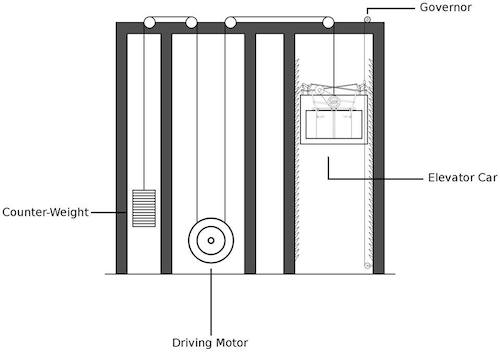 Maaliot B'Shabbat English section pg. 11If the passenger is responsible for the descent, he is responsible also for illuminating the various lamps, connecting the door motor, the brakes, and numerous other electric circuits which are activated during the descent.Maaliot B'Shabbat English section p. 19When the car is descending with a heavy passenger load it may speed up to a point where the counter-force developed in the motor is greater than the force of the electric power station.  When this condition occurs, the motor, rather than aiding the descent, is used to brake the car thus preventing dangerous overspeed.  When the speed of a motor increases to a value above that for which it was designed, it automatically becomes a generator.  Instead of consuming electrical energy it generates power which is fed into the electric company lines to be used by consumers in the immediate vicinity.רמב"ם הלכות כלאים פרק ט הלכה טעגלה שהיו מושכין אותה כלאים היושב בעגלה לוקה, ואף על פי שלא הנהיג שישיבתו גורמת לבהמה שתמשוך העגלהA wagon that was being pushed by 2 mixed species of animal, one who sits in the wagon is liable, even though only his sitting on the wagon caused the animals to move forward. שמירת שבת כהילכתה פרק כג ס"ק קסטמבואר ברמב"ן דכתב ע"ג כתב ... פטור משום דגבי שבת מלאכת מחשבת בעינן ולא אהנו מעשיו שכבר נכתב ...One who writes on top of already written text is not liable because intentional creative work is needed and this action didn’t produce any results.  אף לשיטת התוס' לענין אדם הנזרק על תינוק להורגו דחשיב האדם כרוצח, מ"מ אם המעלית בלא"ה יורדת על תינוק וממעכתו, מסתבר שאם נכרי מכריח לישראל להיכנס לתוך המעלית, אף שזה בקום ועשה אפ"ה אינו חייב למסור עצמו למיתו כיון דלא אהנו מעשיו שהרי התינוק יימעך בלא"ה על ידי המעלית בדיוק באותו רגע ...If a Jew was coerced by a non-Jew to enter a descending elevator under which a baby was placed in order to be crushed, the Jew does not have to sacrifice his life rather than enter the elevator, even though he performs an action by entering the elevator.  This is because entering the elevator is not contributing to the murder of the baby because the elevator would have killed the infant even if he didn’t enter the elevator.  Similarly, as far as the laws of Shabbat are concerned, entering the elevator should not be considered as significantly contributing to the elevator’s descent.הרי זה ודאי גרמא הואיל והירידה מתחלת רק אחר כך ...This is certainly just a causative action since the descent only begins afterwards.... לכן נראה דאין למחות במי שנוהג להקל גם בירידה ...Therefore one should not rebuke those who are lenient and ride on a descending automatic elevator.ילקוט יוסף שבת ה מעלית בשבת סעיף דהדבר פשוט שאסור להשתמש במעלית רגילה בשבת, אך במעלית אוטומטית, שעולה ויורדת ללא מגע יד, ונפתחת וננעלת ליד כל קומה. יש מקילים להשתמש בה בשבת. ויש מחמירים. ובמקום שאפשר נכון להחמיר, אך במקום צורך אפשר לסמוך על המתירים, ויזהר שלא יכנס למעלית בעת שהדלת נסגרת, שאז מפעיל מעגל חשמלי הגורם שוב לפתיחתה.ד)A regular elevator is prohibited on Shabbat. However, an automatic elevator, that descends and ascends without any human input. There are those who permit its use on shabbat. There are those who forbid. In a situation where possible it is good to avoid their use, but in a situation of need it is permissible to rely on the opinions who permit them. One should be careful though of entering while the doors are closing. https://youtu.be/1jfNIBtfWDY?t=123שמירת שבת כהילכתה פקר כג אות סאמדרגות נעות ומדרכות נעות אשר מתחילות לנוע כאשר אדם מתקרב אליהן- אסור לעלות עליהן. אולם אם הן פועלות בלא ההפסק או לעתים מזומנות באופן אוטומאטי מותר לשהשתמש בהןEscalators (vertical and horizontal) which begin to move when someone approaches are prohibited. If they work continually they are permitted. elevator notes:contentious issue. particularly in manhattan. going to divide topic into 2. first focus on the issues of automatic elevator (focus on elevator itself) next week deal with non-jew doing it for you. so assuming no sensor issues or buttons need to be pressed. 2 main concerns raised are weight causes an increase in electrical current. also uvdin dechol concerns, and ziluta deshabbat.R' Mordechai Breish (Chelkat Yakov)- 1896-19.. from poland to switzerlanddayan weiss (minchat yitzchak)- 1902-1989. manchester, eidah charedisunterman story: Rav Unterman relates that he was present one Shabbat when the Chafetz Chaim was meeting with other rabbinical figures discussing community matters.  When the Chafetz Chaim needed something to be brought to him, one of the rabbis proceeded to ride the elevator along with a non-Jewish passenger to retrieve the item.  None of the rabbis, including the Chafetz Chaim, objected to his riding the elevator. Igrot Moshe 2:80, that Rav Moshe Feinstein agrees with Rav Henkin. assuming no non-jew presses buttonhow to respond to the issues they raised:A) not uvdin dechol. very clearly different from weekday activityB) not an issue of electrical current. all your doing is causing the current to be raised, but not created anew. maliyot beshabat says fine for chazon ish. not boneh. since this is how object was designed.  also not a problem of molid since you are allowed to add more riech if it already exists (shulchan aruch harav's psak). coudl also argue here that re the current all your doing is gerama (sof chama lavo). C) not an issue at power plant. R' Levi Yitzchak Halperin, director of Institute for Science and Halacha. worked onbook for 16 years studiying al elevators. his 2 arguments. research shows that re the power created by the generator that it is just dissipated among the wires and not used for anything. not really true for smaller buidling, but is true for larger ones. (its only going to be rabbinic at most - davar sheino mitkayem)brings proof from kilayim by animals. professor zev lev (techumim) argued that moving from being startled by sitting down. and people travelled by steam. number of counter arguments brought. melacha would have been done anyway regardless of your weight. proof from ketav al ketav (yeah but it is a different speed potentially). (response from case of lighting one candle and extinguishing anohter. still chayav.  your weight isn't responsible (case of the baby). its gerama anyways. at the end of the day- most are meikil, esp to ride up. riding down is also okay for r shomo zalman though he suggests better to be machmir. r' willing gave shiur in 1990 at lss and suggested ppl live on lower floors for this reason. going up if your'e healthy? no real reason not to unless machmir for those other shitot. but minhag is to be machmir. average elevator have also issue of weighing mechanism. can talk about safek psik reisha since might not have (most small buildings dont). also many just increase current, not creating circuit. escalator assuming there's no issue of it starting up wouldn't have any of these issues. its on a continous roller. (though some poskim are machmir for it similar to elevators)